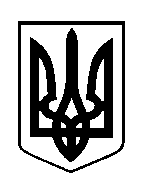 ШОСТКИНСЬКА РАЙОННА РАДАВОСЬМЕ  СКЛИКАННЯДЕВ'ЯТА СЕСІЯРІШЕННЯм. ШосткаЗ метою забезпечення взаємодії органів виконавчої влади та місцевого самоврядування, вирішення актуальних питань життєдіяльності району,  керуючись пунктом 28 частини першої статті 43 Закону України  «Про  місцеве  самоврядування в Україні», районна  рада ВИРІШИЛА:1.Звернутися до голови Шосткинської районної державної адміністрації щодо діяльності районної державної адміністрації (звернення додається). 2.Голові районної ради направити звернення голові Шосткинської районної державної адміністрації.Голова                                                                                        В.СоколЗВЕРНЕННЯдепутатів Шосткинської районної ради до голови Шосткинської районної державної адміністрації щодо діяльності  районної державної адміністраціїМи, депутати Шосткинської районної ради, представники різних політичних партій, постійно проводимо зустрічі з виборцями, намагаємося вирішувати їх нагальні проблеми та актуальні питання розвитку територіальних громад в цілому. Але  вирішити увесь спектр питань, що стоять перед громадами, неможливо за браком коштів. Районна державна адміністрація, як орган виконавчої влади, фінансується державою та утримується за кошти платників податків, тобто кожного з нас. На думку багатьох депутатів, райдержадміністрація працює автономно і не дуже переймається проблемами як мешканців району, так і депутатів районної ради, зокрема.  Вважаємо за необхідне заслухати на сесії районної ради звіт голови Шосткинської районної державної адміністрації. Почути детальну інформацію керівника райдержадміністрації про роботу органу виконавчої влади району за 2021 рік, які конкретні цілі й завдання ставилися на початку року, що не вдалося виконати і з яких причин, які функції виконують працівники апарату райдержадміністрації та їх роль у вирішенні актуальних питань життєдіяльності району. Яким чином керівництво райдержадміністрації забезпечує взаємодію з органами місцевого самоврядування? Які перспективні плани розвитку району на наступний рік та шляхи вирішення проблемних питань району? Звертаючись до голови Шосткинської районної державної адміністрації, сподіваємося отримати об’єктивну та конкретну інформацію з вищезазначених питань, бо розуміємо, що від плідної діяльності райдержадміністрації, як органа виконавчої влади, залежить, наскільки успішним буде розвиток нашого району і наскільки благополучними будуть його мешканці.   15 грудня 2021 рокуПро звернення до голови Шосткинської районної державної адміністрації щодо діяльності районної державної адміністрації Додаток до рішення районної ради від 15 грудня 2021 року